Worksheet 2Complete the sentence. Every second letter in the clue will give you the missing word.The person who studies birds is There are many groups (classes) of animals. All birds share some traits. What are they ?Choose the right points: Care for their youngCold-bloodedHave fur, or hairHave teethCan flyHave feathersHave wingsLay eggsWarm-bloodedHave beak or billGive birth to live young Nurse their young with milkHave scalesWhat is a Bird? Give the definition.____________________________________________________________________ Match the words head, eye, beak/bill, wing, tail, claw, foot, breast, back, toe with the parts of the body.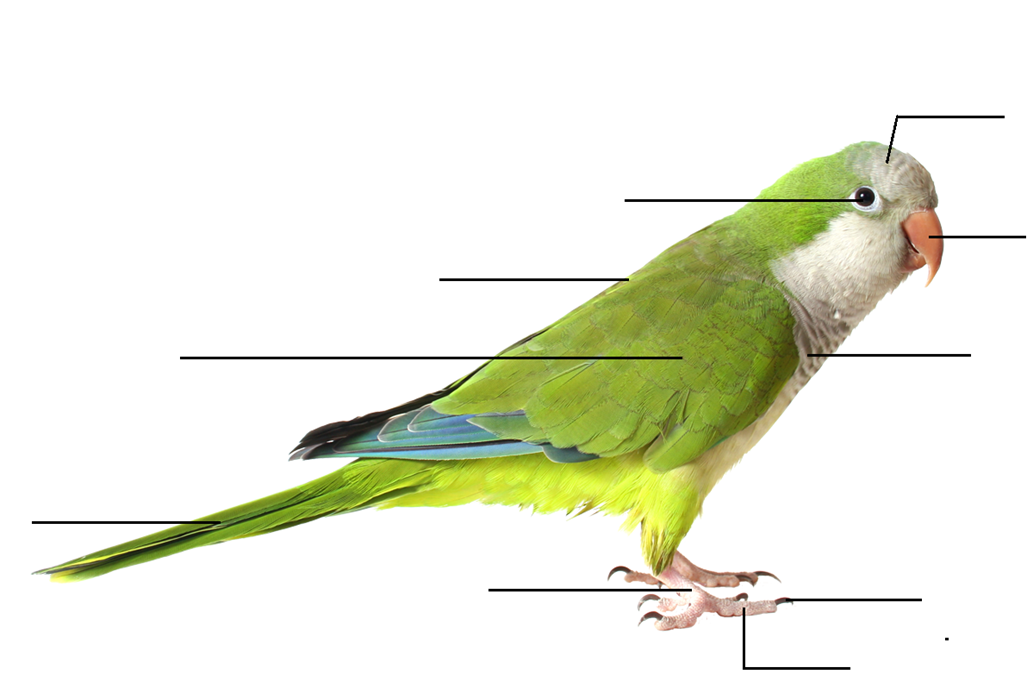 Feet are adapted to help birds get their food and allow them to move around when they do not fly. Look at the pictures and find the birds which have the same feet in the pavilion.  Take photos and insert them into the chart.How can bird’s feet tell about what the bird eats and where it lives?____________________________________________________________________Compare two birds from the previous exercise.SIMILARITIES NAME_______________                                                  NAME ___________________            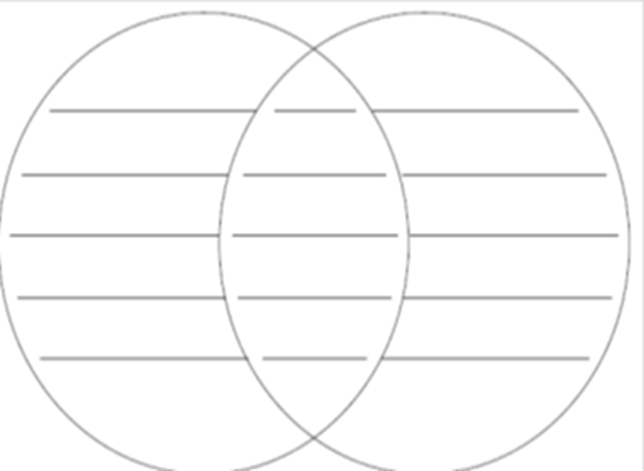 Complete the chart by matching a colour to a bird that shares the same colour.  Take photos and insert them into the chart. Give the additional information about the birds.Where do these birds live? On the map, color the geographic range of the birds.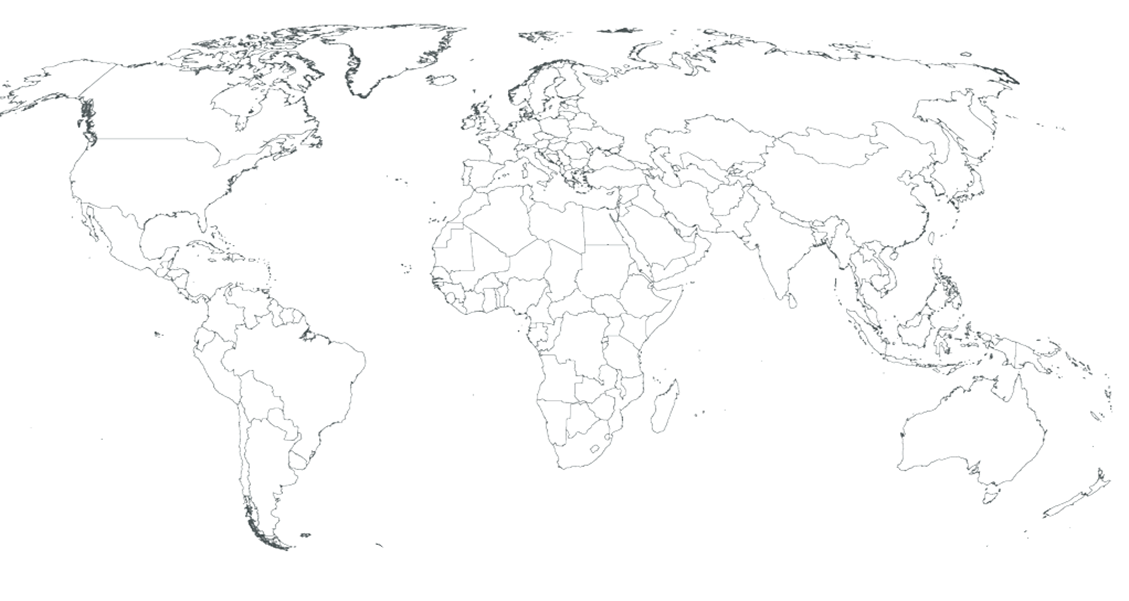 7.	Team up with the student from the group 1 and create your own brochure devoted to the birds of Moscow Zoo using the information from the Tasks.doarmnoistohpokljofgbihsrtBIRD NAME(Russian and English)PHOTO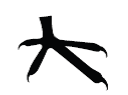 Scratching foot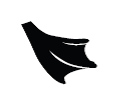 Swimming footCOLOURREDYELLOWVIOLETBLACKPHOTOBIRD NAME(Russian and English)SIZEWEIGHTNUMBER OF YOUNGFOODFood/Eating HabitsHABITATDISTRIBUTION